ПОСТАНОВЛЕНИЕ от «11» ноября 2019 года                                                              	№ 49Об утверждении Порядкасоставления и утверждения плана финансово-хозяйственной деятельности Администрации сельского поселения Новотатышлинский сельсовет муниципального района Татышлинский район Республики Башкортостан       В соответствии с подпунктом 6 пункта 3.3 статьи 32 Федерального закона от 12 января 1996 года № 7-ФЗ «О некоммерческих организациях», приказом Министерства финансов Российской Федерации от 31 августа 2018 года № 186н «О Требованиях к составлению и утверждению плана финансово-хозяйственной деятельности сельского поселения» п о с т а н о в л я ю:        1. Утвердить Порядок составления и утверждения плана финансово-хозяйственной деятельности Администрации сельского поселения Новотатышлинский сельсовет муниципального района Татышлинский район Республики Башкортостан        2.  Настоящее постановление вступает в силу с 1 января 2020 года.        3.  Контроль за исполнением настоящего Постановления оставляю за собой.Глава сельского поселенияНовотатышлинский сельсовет муниципального района Татышлинский район Республики Башкортостан:                                              Рахимьянов Н.В.                                                                                            Приложение к постановлению администрациисельского поселенияНовотатышлинский сельсоветмуниципального районаТатышлинского  районаРеспублики Башкортостанот «11» ноября . № 49Порядок составления и утверждения плана финансово-хозяйственной деятельности сельского поселения Новотатышлинский сельсовет муниципального района Татышлинский район Республики БашкортостанI. Общие положения1. Порядок составления и утверждения плана финансово-хозяйственной деятельности сельских поселений муниципального района Татышлинский район Республики Башкортостан (далее - Порядок), устанавливает требования к порядку составления и утверждения плана финансово-хозяйственной деятельности сельских поселений муниципального района Татышлинский район Республики Башкортостан.2. Учреждение составляет и утверждает План в соответствии с настоящим Порядком.3. План составляется сельским поселением на очередной финансовый год и плановый период и действует в течение срока действия решения о бюджете сельского поселения Новотатышлинский сельсовет муниципального района Татышлинский район Республики Башкортостан. При принятии учреждением обязательств, срок исполнения которых по условиям договоров (контрактов) превышает срок, предусмотренный абзацем первым настоящего пункта, показатели Плана утверждаются на период, превышающий указанный срок.4. План составляется учреждением по кассовому методу в рублях с точностью до двух знаков после запятой по форме согласно приложению к настоящему Порядку.II. Требования к составлению Плана5. При составлении Плана (внесении изменений в него) устанавливается (уточняется) плановый объем поступлений и выплат денежных средств.План составляется по форме согласно приложению к настоящему Порядку на основании обоснований (расчетов) плановых показателей поступлений и выплат, требования к формированию которых установлены в главе III Порядка.6. Учреждение составляет проект Плана при формировании проекта решения о бюджете муниципального района Татышлинский район Республики Башкортостан в течение 15 рабочих дней после доведения информации о планируемых к предоставлению из бюджета объемах субсидии:1) с учетом планируемых объемов поступлений:а) субсидии на финансовое обеспечение выполнения муниципального задания;б) субсидий, предусмотренных абзацем вторым пункта 1 статьи 78.1 Бюджетного кодекса Российской Федерации (далее - целевые субсидии), и целей их предоставления;в) субсидий на осуществление капитальных вложений в объекты капитального строительства муниципальной собственности или приобретение объектов недвижимого имущества в муниципальную собственность (далее - субсидия на осуществление капитальных вложений);г) грантов, в том числе в форме субсидий, предоставляемых из бюджетов бюджетной системы Российской Федерации (далее - грант);д) иных доходов, которые учреждение планирует получить при оказании услуг, выполнении работ за плату сверх установленного муниципального задания, а в случаях, установленных федеральным законом, в рамках муниципального задания;е) доходов от иной приносящей доход деятельности, предусмотренной уставом учреждения;2) с учетом планируемых объемов выплат, связанных с осуществлением деятельности, предусмотренной Уставом учреждения.Отраслевые (функциональные) органы. Администрация муниципального района Татышлинский район Республики Башкортостан, направляет сельскому поселению информацию о планируемых к предоставлению из бюджета  объемах субсидий.7. Показатели Плана и обоснования (расчеты) плановых показателей должны формироваться по соответствующим кодам (составным частям кода) бюджетной классификации Российской Федерации в части:а) планируемых поступлений:от доходов - по коду аналитической группы подвида доходов бюджетов классификации доходов бюджетов;от возврата дебиторской задолженности прошлых лет - по коду аналитической группы вида источников финансирования дефицитов бюджетов классификации источников финансирования дефицитов бюджетов;б) планируемых выплат:по расходам - по кодам видов расходов классификации расходов бюджетов;по возврату в бюджет остатков субсидий прошлых лет - по коду аналитической группы вида источников финансирования дефицитов бюджетов классификации источников финансирования дефицитов бюджетов;по уплате налогов, объектом налогообложения которых являются доходы (прибыль) учреждения, - по коду аналитической группы подвида доходов бюджетов классификации доходов бюджетов.По решению Администрации сельского поселения Новотатышлинский сельсовет муниципального района Татышлинский район Республики Башкортостан показатели Плана формируются с дополнительной детализацией по кодам статей (подстатей) групп (статей) классификации и (или) кодов иных аналитических показателей.8. Изменение показателей Плана в течение текущего финансового года должно осуществляться в связи с:а) использованием остатков средств на начало текущего финансового года, в том числе неиспользованных остатков целевых субсидий и субсидий на осуществление капитальных вложений;б) изменением объемов планируемых поступлений, а также объемов и (или) направлений выплат, в том числе в связи с:изменением объема предоставляемых субсидий на финансовое обеспечение муниципального задания, целевых субсидий, субсидий на осуществление капитальных вложений, грантов;изменением объема услуг (работ), предоставляемых за плату;поступлением средств дебиторской задолженности прошлых лет, не включенных в показатели Плана при его составлении;увеличением выплат по неисполненным обязательствам прошлых лет, не включенных в показатели Плана при его составлении;в) проведением реорганизации учреждения.9. Показатели Плана после внесения в них изменений, предусматривающих уменьшение выплат, не должны быть меньше кассовых выплат по указанным направлениям, произведенных до внесения изменений в показатели Плана.10. Внесение изменений в показатели Плана по поступлениям и (или) выплатам должно формироваться путем внесения изменений в соответствующие обоснования (расчеты) плановых показателей поступлений и выплат, сформированные при составлении Плана, за исключением случаев, предусмотренных пунктом 11 Порядка.11. Учреждение осуществляет внесение изменений в показатели Плана без внесения изменений в соответствующие обоснования (расчеты) плановых показателей поступлений и выплат исходя из информации, содержащейся в документах, являющихся основанием для поступления денежных средств или осуществления выплат, ранее не включенных в показатели Плана:а) при поступлении в текущем финансовом году:сумм возврата дебиторской задолженности прошлых лет;сумм, поступивших в возмещение ущерба, недостач, выявленных в текущем финансовом году;сумм, поступивших по решению суда или на основании исполнительных документов;б) при необходимости осуществления выплат:по возврату в бюджет бюджетной системы Российской Федерации субсидий, полученных в прошлых отчетных периодах;по возмещению ущерба;по решению суда, на основании исполнительных документов;по уплате штрафов, в том числе административных.12. При внесении изменений в показатели Плана в случае, установленном подпунктом «в» пункта 8 настоящего Порядка, при реорганизации:а) в форме присоединения, слияния - показатели Плана учреждения-правопреемника формируются с учетом показателей Планов реорганизуемых учреждений, прекращающих свою деятельность, путем построчного объединения (суммирования) показателей поступлений и выплат;б) в форме выделения - показатели Плана учреждения, реорганизованного путем выделения из него других учреждений, подлежат уменьшению на показатели поступлений и выплат Планов вновь возникших юридических лиц;в) в форме разделения - показатели Планов вновь возникших юридических лиц формируются путем разделения соответствующих показателей поступлений и выплат Плана реорганизованного учреждения, прекращающего свою деятельность.После завершения реорганизации показатели поступлений и выплат Планов реорганизованных юридических лиц при суммировании должны соответствовать показателям Плана(ов) учреждения(ий) до начала реорганизации.III. Формирование обоснований (расчетов)плановых показателей поступлений и выплат13. Обоснования (расчеты) плановых показателей поступлений формируются на основании расчетов соответствующих доходов с учетом возникшей на начало финансового года задолженности перед учреждением по доходам и полученных на начало текущего финансового года предварительных платежей (авансов) по договорам (контрактам, соглашениям).Обоснования (расчеты) плановых показателей выплат формируются на основании расчетов соответствующих расходов с учетом произведенных на начало финансового года предварительных платежей (авансов) по договорам (контрактам, соглашениям), сумм излишне уплаченных или излишне взысканных налогов, пени, штрафов, а также принятых и неисполненных на начало финансового года обязательств.14. Расчеты доходов формируются:по доходам от использования собственности (в том числе доходы в виде арендной платы, платы за сервитут, от распоряжения правами на результаты интеллектуальной деятельности и средствами индивидуализации);по доходам от оказания услуг (выполнения работ) (в том числе в виде субсидии на финансовое обеспечение выполнения муниципального задания, от оказания медицинских услуг, предоставляемых застрахованным лицам в рамках обязательного медицинского страхования, а также женщинам в период беременности, женщинам и новорожденным в период родов и в послеродовой период на основании родового сертификата);по доходам в виде штрафов, возмещения ущерба (в том числе включая штрафы, пени и неустойки за нарушение условий контрактов (договоров);по доходам в виде безвозмездных денежных поступлений (в том числе грантов, пожертвований);по доходам в виде целевых субсидий, а также субсидий на осуществление капитальных вложений;15. Расчет доходов от использования собственности осуществляется на основании информации о плате (тарифе, ставке) за использование имущества за единицу (объект, квадратный метр площади) и количества единиц предоставляемого в пользование имущества.Расчет доходов в виде возмещения расходов, понесенных в связи с эксплуатацией муниципального имущества, закрепленного на праве оперативного управления, осуществляется исходя из объема предоставленного в пользование имущества и планируемой стоимости услуг (возмещаемых расходов).Расчет доходов от распоряжения правами на результаты интеллектуальной деятельности и средства индивидуализации, в том числе по лицензионным договорам, осуществляется исходя из планируемого объема предоставления прав на использование объектов и платы за использование одного объекта.16. Расчет доходов от оказания услуг (выполнения работ) сверх установленного муниципального задания осуществляется исходя из планируемого объема оказания платных услуг (выполнения работ) и их планируемой стоимости.Расчет доходов от оказания услуг (выполнения работ) в рамках установленного муниципального задания в случаях, установленных федеральным законом, осуществляется в соответствии с объемом услуг (работ), установленных муниципальным заданием, и платой (ценой, тарифом) за указанную услугу (работу).17. Расчет доходов в виде штрафов, средств, получаемых в возмещение ущерба (в том числе страховых возмещений), при наличии решения суда, исполнительного документа, решения о возврате суммы излишне уплаченного налога, принятого налоговым органом, решения страховой организации о выплате страхового возмещения при наступлении страхового случая осуществляется в размере, определенном указанными решениями.18. Расчет доходов от иной приносящей доход деятельности осуществляется с учетом стоимости услуг по одному договору, среднего количества указанных поступлений за последние три года и их размера, а также иных прогнозных показателей в зависимости от их вида,.19. Расчет расходов осуществляется по видам расходов с учетом норм трудовых, материальных, технических ресурсов, используемых для оказания учреждением услуг (выполнения работ), а также требований, установленных нормативными правовыми (правовыми) актами, в том числе ГОСТами, СНиПами, СанПиНами, стандартами, порядками и регламентами (паспортами) оказания муниципальных услуг (выполнения работ).20. В расчет расходов на оплату труда и страховых взносов на обязательное социальное страхование в части работников учреждения включаются расходы на оплату труда, компенсационные выплаты, включая пособия, выплачиваемые из фонда оплаты труда, а также страховые взносы на обязательное пенсионное страхование, на обязательное социальное страхование на случай временной нетрудоспособности и в связи с материнством, на обязательное социальное страхование от несчастных случаев на производстве и профессиональных заболеваний, на обязательное медицинское страхование.При расчете плановых показателей расходов на оплату труда учитывается расчетная численность работников, включая основной персонал, вспомогательный персонал, административно-управленческий персонал, обслуживающий персонал, расчетные должностные оклады, ежемесячные надбавки к должностному окладу, стимулирующие выплаты, компенсационные выплаты, в том числе за работу с вредными и (или) опасными условиями труда, при выполнении работ в других условиях, отклоняющихся от нормальных, а также иные выплаты, предусмотренные законодательством Российской Федерации, локальными нормативными актами учреждения в соответствии с утвержденным штатным расписанием.21. Расчет расходов на выплаты компенсационного характера персоналу, за исключением фонда оплаты труда, включает выплаты по возмещению работникам (сотрудникам) расходов, связанных со служебными командировками, возмещению расходов на прохождение медицинского осмотра, иные компенсационные выплаты работникам, предусмотренные законодательством Российской Федерации, коллективным трудовым договором, локальными актами учреждения.22. Расчет расходов на выплаты по социальному обеспечению и иным выплатам населению, не связанным с выплатами работникам, возникающими в рамках трудовых отношений (расходов по социальному обеспечению населения вне рамок систем государственного пенсионного, социального, медицинского страхования), в том числе на оплату медицинского обслуживания, оплату путевок на санаторно-курортное лечение и в детские оздоровительные лагеря, а также выплат бывшим работникам учреждений, в том числе к памятным датам, профессиональным праздникам, осуществляется с учетом количества планируемых выплат в год и их размера.23. Расчет расходов на уплату налога на имущество организации, земельного налога, водного налога, транспортного налога формируется с учетом объекта налогообложения, особенностей определения налоговой базы, налоговой ставки, а также налоговых льгот, оснований и порядка их применения, порядка и сроков уплаты по каждому налогу в соответствии с законодательством Российской Федерации о налогах и сборах.24. Расчет расходов на уплату прочих налогов и сборов, других платежей, являющихся в соответствии с бюджетным законодательством Российской Федерации доходами соответствующего бюджета, осуществляется с учетом вида платежа, порядка их расчета, порядка и сроков уплаты по каждому виду платежа.25. Расчет расходов на безвозмездные перечисления организациям и физическим лицам осуществляется с учетом количества планируемых безвозмездных перечислений организациям и их размера.26. Расчет прочих расходов (кроме расходов на закупку товаров, работ, услуг) осуществляется по видам выплат с учетом количества планируемых выплат в год и их размера.27. Расчет расходов (за исключением расходов на закупку товаров, работ, услуг) осуществляется раздельно по источникам их финансового обеспечения в случае принятия органом-учредителем решения о планировании указанных выплат раздельно по источникам их финансового обеспечения.28. Расчет расходов на услуги связи должен учитывать количество абонентских номеров, подключенных к сети связи, цены услуг связи, ежемесячную абонентскую плату в расчете на один абонентский номер, количество месяцев предоставления услуги; размер повременной оплаты междугородних, международных и местных телефонных соединений, а также стоимость услуг при повременной оплате услуг телефонной связи; количество пересылаемой корреспонденции, в том числе с использованием фельдъегерской и специальной связи, стоимость пересылки почтовой корреспонденции за единицу услуги, стоимость аренды интернет-канала, повременной оплаты за интернет-услуги или оплата интернет-трафика.29. Расчет расходов на транспортные услуги осуществляется с учетом видов услуг по перевозке (транспортировке) грузов, пассажирских перевозок и стоимости указанных услуг.30. Расчет расходов на коммунальные услуги осуществляется исходя из расходов на газоснабжение (иные виды топлива), электроснабжение, теплоснабжение, горячее водоснабжение, холодное водоснабжение и водоотведение с учетом количества объектов, тарифов на оказание коммунальных услуг (в том числе с учетом применяемого одноставочного, дифференцированного по зонам суток или двухставочного тарифа на электроэнергию), расчетной потребности планового потребления услуг и затраты на транспортировку топлива (при наличии).31. Расчет расходов на аренду имущества, в том числе объектов недвижимого имущества, осуществляется с учетом арендуемой площади (количества арендуемого оборудования, иного имущества), количества месяцев (суток, часов) аренды, цены аренды в месяц (сутки, час), а также стоимости возмещаемых услуг (по содержанию имущества, его охране, потребляемых коммунальных услуг).32. Расчет расходов на содержание имущества осуществляется с учетом планов ремонтных работ и их сметной стоимости, определенной с учетом необходимого объема ремонтных работ, графика регламентно-профилактических работ по ремонту оборудования, требований к санитарно-гигиеническому обслуживанию, охране труда (включая уборку помещений и территории, вывоз твердых бытовых отходов, мойку, химическую чистку, дезинфекцию, дезинсекцию), а также правил его эксплуатации.33. Расчет расходов на обязательное страхование, в том числе на обязательное страхование гражданской ответственности владельцев транспортных средств, страховой премии (страховых взносов) осуществляется с учетом количества застрахованных работников, застрахованного имущества, базовых ставок страховых тарифов и поправочных коэффициентов к ним, определяемых с учетом характера страхового риска и условий договора страхования, в том числе наличия франшизы и ее размера.34. Расчет расходов на повышение квалификации (профессиональную переподготовку) осуществляется с учетом количества работников, направляемых на повышение квалификации, и цены обучения одного работника по каждому виду дополнительного профессионального образования.35. Расчет расходов на оплату услуг и работ (медицинских осмотров, информационных услуг, консультационных услуг, экспертных услуг, научно-исследовательских работ, типографских работ), не указанных в пунктах 28 - 34 Порядка, осуществляется на основании расчетов необходимых выплат с учетом численности работников, потребности в информационных системах, количества проводимых экспертиз, количества приобретаемых печатных и иных периодических изданий, определяемых с учетом специфики деятельности учреждения, предусмотренной уставом учреждения.36. Расчет расходов на приобретение объектов движимого имущества (в том числе оборудования, транспортных средств, мебели, инвентаря, бытовых приборов) осуществляется с учетом среднего срока эксплуатации указанного имущества, норм обеспеченности (при их наличии), потребности учреждения в таком имуществе, информации о стоимости приобретения необходимого имущества, определенной методом сопоставимых рыночных цен (анализа рынка), заключающемся в анализе информации о рыночных ценах идентичных (однородных) товаров, работ, услуг, в том числе о ценах производителей (изготовителей) указанных товаров, работ, услуг.37. Расчет расходов на приобретение материальных запасов осуществляется с учетом потребности в горюче-смазочных и строительных материалах, мягком инвентаре и специальной одежде, обуви, запасных частях к оборудованию и транспортным средствам, хозяйственных товарах и канцелярских принадлежностях, а также наличия указанного имущества в запасе и (или) необходимости формирования экстренного (аварийного) запаса.38. Расчеты расходов на закупку товаров, работ, услуг должны соответствовать в части планируемых к заключению контрактов (договоров):показателям плана закупок товаров, работ, услуг для обеспечения государственных и муниципальных нужд, формируемого в соответствии с требованиями законодательства Российской Федерации о контрактной системе в сфере закупок товаров, работ для обеспечения государственных и муниципальных нужд, в случае осуществления закупок в соответствии с Федеральным законом от 5 апреля 2013 г. N 44-ФЗ "О контрактной системе в сфере закупок товаров, работ, услуг для обеспечения государственных и муниципальных нужд";показателям плана закупок товаров, работ, услуг, формируемого в соответствии с законодательством Российской Федерации о закупках товаров, работ, услуг отдельными видами юридических лиц, в случае осуществления закупок в соответствии с Федеральным законом от 18 июля 2011 г. N 223-ФЗ "О закупках товаров, работ, услуг отдельными видами юридических лиц".39. Расчет расходов на осуществление капитальных вложений:в целях капитального строительства объектов недвижимого имущества (реконструкции, в том числе с элементами реставрации, технического перевооружения) осуществляется с учетом сметной стоимости объектов капитального строительства, рассчитываемой в соответствии с законодательством о градостроительной деятельности Российской Федерации;в целях приобретения объектов недвижимого имущества осуществляется с учетом стоимости приобретения объектов недвижимого имущества, определяемой в соответствии с законодательством Российской Федерации, регулирующим оценочную деятельность в Российской Федерации.40. Расчеты расходов, связанных с выполнением учреждением муниципального задания, могут осуществляться с превышением нормативных затрат, определенных в порядке, установленном соответственно Правительством Российской Федерации, высшим исполнительным органом государственной власти субъекта Российской Федерации, администрацией муниципального района в соответствии с абзацем первым пункта 4 статьи 69.2 Бюджетного кодекса Российской Федерации, в пределах общего объема средств субсидии на финансовое обеспечение выполнения муниципального задания.41. В случае если учреждением не планируется получать отдельные доходы и осуществлять отдельные расходы, то обоснования (расчеты) поступлений и выплат по указанным доходам и расходам не формируются.IV. Требования к утверждению Плана42. План муниципального бюджетного учреждения (План с учетом изменений) утверждается руководителем учреждения или уполномоченным им лицом не позднее 31 декабря текущего года.43. План подписывается исполнителем документа, ответственным за содержащиеся в Плане данные.План согласовывается с главой сельского поселения Новотатышлинский сельсовет муниципального района Татышлинский район Республики Башкортостан.44. Утвержденный План (План с учетом изменений) размещается на официальном сайте www.bus.gov.ru в информационно-телекоммуникационной сети "Интернет" в Порядке, установленном приказом Министерства финансов Российской Федерации от 21 июля 2011 года N 86н "Об утверждении порядка предоставления информации государственным (муниципальным) учреждением, ее размещения на официальном сайте в сети Интернет и ведения указанного сайта".                                                                                         Приложение                                                                                                                                                к Порядку составления и утверждения плана                                                                                                                                        финансово-хозяйственной деятельностисельского поселения Новотатышлинский сельсовет                                                                                                                                                   муниципального района Татышлинский район                                                                                                                         район Республики БашкортостанФОРМА                                                      УТВЕРЖДАЮ                                          _________________________________                                            (руководитель учреждения)                                          _________________________________                                           (подпись) (расшифровка подписи)                                               "__" __________ 20__ г.Планфинансово-хозяйственной деятельности на 20__ г.--------------------------------<1> В случае утверждения закона (решения) о бюджете на текущий финансовый год и плановый период.<2> Указывается дата подписания Плана, а в случае утверждения Плана уполномоченным лицом учреждения - дата утверждения Плана.<3> В графе 3 отражаются:по строкам 1100 - 1900 - коды аналитической группы подвида доходов бюджетов классификации доходов бюджетов;по строкам 1980 - 1990 - коды аналитической группы вида источников финансирования дефицитов бюджетов классификации источников финансирования дефицитов бюджетов;по строкам 2000 - 2652 - коды видов расходов бюджетов классификации расходов бюджетов;по строкам 3000 - 3030 - коды аналитической группы подвида доходов бюджетов классификации доходов бюджетов, по которым планируется уплата налогов, уменьшающих доход (в том числе налог на прибыль, налог на добавленную стоимость, единый налог на вмененный доход для отдельных видов деятельности);по строкам 4000 - 4040 - коды аналитической группы вида источников финансирования дефицитов бюджетов классификации источников финансирования дефицитов бюджетов.<4> В графе 4 указывается код классификации операций сектора государственного управления в соответствии с Порядком применения классификации операций сектора государственного управления, утвержденным приказом Министерства финансов Российской Федерации от 29 ноября 2017 г. N 209н (зарегистрирован в Министерстве юстиции Российской Федерации 12 февраля 2018 г., регистрационный номер 50003), и (или) коды иных аналитических показателей, в случае, если Порядком органа-учредителя предусмотрена указанная детализация.<5> По строкам 0001 и 0002 указываются планируемые суммы остатков средств на начало и на конец планируемого года, если указанные показатели по решению органа, осуществляющего функции и полномочия учредителя, планируются на этапе формирования проекта Плана либо указываются фактические остатки средств при внесении изменений в утвержденный План после завершения отчетного финансового года.<6> Показатели прочих поступлений включают в себя в том числе показатели увеличения денежных средств за счет возврата дебиторской задолженности прошлых лет, включая возврат предоставленных займов (микрозаймов), а также за счет возврата средств, размещенных на банковских депозитах. При формировании Плана (проекта Плана) обособленным(ыми) подразделением(ями) показатель прочих поступлений включает показатель поступлений в рамках расчетов между головным учреждением и обособленным подразделением.<7> Показатели выплат по расходам на закупки товаров, работ, услуг, отраженные в строке 2600 раздела 1 "Поступления и выплаты" Плана, подлежат детализации в разделе 2 "Сведения по выплатам на закупку товаров, работ, услуг" Плана.<8> Показатель отражается со знаком "минус".	<9> Показатели прочих выплат включают в себя в том числе показатели уменьшения денежных средств за счет возврата средств субсидий, предоставленных до начала текущего финансового года, предоставления займов (микрозаймов), размещения автономными учреждениями денежных средств на банковских депозитах. При формировании Плана (проекта Плана) обособленным(ыми) подразделением(ями) показатель прочих выплат включает показатель поступлений в рамках расчетов между головным учреждением и обособленным подразделением.Раздел II. Сведения по выплатамРуководитель учреждения    (уполномоченное лицо учреждения)  ___________ _________ _______________                                      (должность) (подпись)  (расшифровка                                                               подписи)    Исполнитель  ___________ ___________________ _________                 (должность) (фамилия, инициалы) (телефон)    "__" ________ 20__ г.┌── ─ ── ─ ── ─ ── ─ ── ─ ── ─ ── ─ ── ─ ── ─ ── ─ ── ─ ── ─ ── ─ ── ─ ── ┐ СОГЛАСОВАНО│_________________________________________________________________________│      (наименование должности уполномоченного лица органа-учредителя)│                                                                         │ ___________________            __________________________________________│     (подпись)                           (расшифровка подписи)           │<10>  В  разделе  2  "Сведения  по  выплатам на закупку товаров, работ,услуг"  Плана  детализируются  показатели  выплат  по  расходам  на закупкутоваров,  работ,  услуг,  отраженные в строке 2600 раздела 1 "Поступления ивыплаты" Плана.<11>  Плановые  показатели  выплат  на закупку товаров, работ, услуг построке  26000  раздела  2  "Сведения по выплатам на закупку товаров, работ,услуг"   Плана   распределяются   на  выплаты  по  контрактам  (договорам),заключенным   (планируемым  к  заключению)  в  соответствии  с  гражданскимзаконодательством  Российской  Федерации (строки 26100 и 26200), а также поконтрактам   (договорам),   заключаемым   в   соответствии  с  требованиямизаконодательства  Российской  Федерации и иных нормативных правовых актов оконтрактной   системе   в   сфере   закупок   товаров,   работ,  услуг  длягосударственных  и  муниципальных  нужд, с детализацией указанных выплат поконтрактам  (договорам),  заключенным  до  начала текущего финансового года(строка 26300) и планируемым к заключению в соответствующем финансовом году(строка 26400), и должны соответствовать  показателям соответствующих  графпо строке 2600 раздела 1 "Поступления и выплаты" Плана.<12>  Указывается  сумма  договоров  (контрактов)  о  закупках товаров,работ,  услуг, заключенных без учета требований Федерального закона N 44-ФЗи  Федерального  закона  N  223-ФЗ,  в  случаях, предусмотренных указаннымифедеральными законами.<13>  Указывается сумма закупок товаров, работ, услуг, осуществляемых всоответствии с Федеральным законом N 44-ФЗ и Федеральным законом N 223-ФЗ.<14>  Государственным  (муниципальным) бюджетным учреждением показательне формируется.<15>  Указывается сумма закупок товаров, работ, услуг, осуществляемых всоответствии с Федеральным законом N 44-ФЗ.<16>  Плановые  показатели  выплат  на закупку товаров, работ, услуг построке 26500 государственного (муниципального) бюджетного учреждения должныбыть  не  менее  суммы  показателей  строк  26410,  26420,  26430, 26440 посоответствующей   графе,   государственного   (муниципального)  автономногоучреждения - не менее показателя строки 26430 по соответствующеБашкортостан РеспубликаһыТәтешле районымуниципаль районыныңЯны Тәтешле ауыл Советыауыл биләмəһе хакимиəте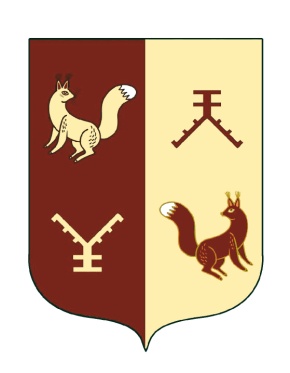 Администрация сельского поселения Новотатышлинский сельсовет муниципального района  Татышлинский район Республики  Башкортостан452838,Башкортостан  Республикаһы, Тəтешле районы, Яны Тәтешле  а., Мэктэб урамы,25тел.факс 8(34778)3-21-34novotatishl@ufamts.ru452838, Республика Башкортостан, Татышлинский район, с.Новые Татышлы,ул. Школьная, д.25тел.факс 8(34778)3-22-36novotatishl@ufamts.ru	(на 20__ г. и плановый период 20__ г. и 20__ годов) <1>	Наименование органа, осуществляющего функции и полномочия учредителя _________________________________________________________________КОДЫДатаУчреждение _______________________________________________________по Сводному рееструглава по БКпо Сводному рееструИННКППЕдиница измерения: руб.по ОКЕИ383(с точностью до второго десятичного знака)Наименование показателяКод строкиКод по бюджетной классификации Российской Федерации <3>Аналитический код <4>СуммаСуммаСуммаСуммаНаименование показателяКод строкиКод по бюджетной классификации Российской Федерации <3>Аналитический код <4>На 20__ г. текущий финансовый годНа 20__ г. первый год планового периодаНа 20__ г. второй год планового периодаЗа пределами планового периода12345678Остаток средств на начало текущего финансового года <5>0001xxОстаток средств на конец текущего финансового года <5>0002xxДоходы, всего:1000в том числе: доходы от собственности, всего1100120в том числе:1110доходы от оказания услуг, работ, компенсации затрат учреждений, всего1200130в том числе:субсидии на финансовое обеспечение выполнения государственного (муниципального) задания за счет средств бюджета публично-правового образования, создавшего учреждение1210130субсидии на финансовое обеспечение выполнения государственного задания за счет средств бюджета Федерального фонда обязательного медицинского страхования1220130доходы от штрафов, пеней, иных сумм принудительного изъятия, всего1300140в том числе:1310140безвозмездные денежные поступления, всего1400150прочие доходы, всего1500180в том числе:целевые субсидии1510180субсидии на осуществление капитальных вложений1520180доходы от операций с активами, всего1900в том числе:прочие поступления, всего <6>1980xиз них:увеличение остатков денежных средств за счет возврата дебиторской задолженности прошлых лет1981510xРасходы, всего2000xв том числе: на выплаты персоналу, всего2100xxв том числе:оплата труда2110111xпрочие выплаты персоналу, в том числе компенсационного характера2120112xиные выплаты, за исключением фонда оплаты труда учреждения, для выполнения отдельных полномочий2130113взносы по обязательному социальному страхованию на выплаты по оплате труда работников и иные выплаты работникам учреждений, всего2140119xв том числе:на выплаты по оплате труда2141119xна иные выплаты работникам2142119xденежное довольствие военнослужащих и сотрудников, имеющих специальные звания2150131xиные выплаты военнослужащим и сотрудникам, имеющим специальные звания2160134xстраховые взносы на обязательное социальное страхование в части выплат персоналу, подлежащих обложению страховыми взносами2170139xв том числе:на оплату труда стажеров2171139на иные выплаты гражданским лицам (денежное содержание)2172139xсоциальные и иные выплаты населению, всего2200300xв том числе:социальные выплаты гражданам, кроме публичных нормативных социальных выплат2210320xиз них:пособия, компенсации и иные социальные выплаты гражданам, кроме публичных нормативных обязательств2211321xвыплата стипендий, осуществление иных расходов на социальную поддержку обучающихся за счет средств стипендиального фонда2220340xна премирование физических лиц за достижения в области культуры, искусства, образования, науки и техники, а также на предоставление грантов с целью поддержки проектов в области науки, культуры и искусства2230350xсоциальное обеспечение детей-сирот и детей, оставшихся без попечения родителей2240360xуплата налогов, сборов и иных платежей, всего2300850xиз них: налог на имущество организаций и земельный налог2310851xиные налоги (включаемые в состав расходов) в бюджеты бюджетной системы Российской Федерации, а также государственная пошлина2320852xуплата штрафов (в том числе административных), пеней, иных платежей2330853xбезвозмездные перечисления организациям и физическим лицам, всего2400xxиз них:гранты, предоставляемые другим организациям и физическим лицам2410810xвзносы в международные организации2420862xплатежи в целях обеспечения реализации соглашений с правительствами иностранных государств и международными организациями2430863xпрочие выплаты (кроме выплат на закупку товаров, работ, услуг)2500xxисполнение судебных актов Российской Федерации и мировых соглашений по возмещению вреда, причиненного в результате деятельности учреждения2520831расходы на закупку товаров, работ, услуг, всего2600xв том числе:закупку научно-исследовательских и опытно-конструкторских работ2610241закупку товаров, работ, услуг в сфере информационно-коммуникационных технологий2620242закупку товаров, работ, услуг в целях капитального ремонта государственного (муниципального) имущества2630243прочую закупку товаров, работ и услуг, всего2640244из них:капитальные вложения в объекты государственной (муниципальной) собственности, всего2650400в том числе:приобретение объектов недвижимого имущества государственными (муниципальными) учреждениями2651406строительство (реконструкция) объектов недвижимого имущества государственными (муниципальными) учреждениями2652407Выплаты, уменьшающие доход, всего<8>3000100xв том числе:налог на прибыль <8>3010xналог на добавленную стоимость <8>3020xпрочие налоги, уменьшающие доход <8>3030xПрочие выплаты, всего <9>4000xиз них:возврат в бюджет средств субсидии4010610xна закупки товаров, работ, услуг<10>Наименование показателяКод строкиКод по бюджетной классификации Российской Федерации <3>Аналитический код <4>СуммаСуммаСуммаСуммана закупки товаров, работ, услуг<10>Наименование показателяКод строкиКод по бюджетной классификации Российской Федерации <3>Аналитический код <4>На 20__ г. текущий финансовый годНа 20__ г. первый год планового периодаНа 20__ г. второй год планового периодаЗа пределами планового периода12345678Выплаты на закупку товаров, работ, услуг, всего<11>в том числе:по контрактам (договорам), заключенным до начала текущего финансового года без применения норм Федерального закона от 5 апреля 2013 г. N 44-ФЗ "О контрактной системе в сфере закупок товаров, работ, услуг для обеспечения государственных и муниципальных нужд" ("Собрание законодательства Российской Федерации", 2013, N 14, ст. 1652; 2018, N 32, ст. 5104) (далее - Федеральный закон N 44-ФЗ) и Федерального закона от 18 июля 2011 г. N 223-ФЗ "О закупках товаров, работ, услуг отдельными видами юридических лиц" ("Собрание законодательства Российской Федерации", 2011, N 30, ст. 4571; 2018, N 32, ст. 5135) (далее - Федеральный закон N 223-ФЗ) <12>по контрактам (договорам), планируемым к заключению в соответствующем финансовом году без применения норм Федерального закона N 44-ФЗ и Федерального закона N 223-ФЗ <12>по контрактам (договорам), заключенным до начала текущего финансового года с учетом требований Федерального закона N 44-ФЗ и Федерального закона N 223-ФЗ <13>по контрактам (договорам), планируемым к заключению в соответствующем финансовом году с учетом требований Федерального закона N 44-ФЗ и Федерального закона N 223-ФЗ <13>в том числе:за счет субсидий, предоставляемых на финансовое обеспечение выполнения государственного (муниципального) заданияв том числе:в соответствии с Федеральным законом N 44-ФЗв соответствии с Федеральным законом N 223-ФЗ <14>за счет субсидий, предоставляемых в соответствии с абзацем вторым пункта 1 статьи 78.1 Бюджетного кодекса Российской Федерации,в том числе:в соответствии с Федеральным законом N 44-ФЗв соответствии с Федеральным законом N 223-ФЗ <14>за счет субсидий, предоставляемых на осуществление капитальных вложений <15>за счет средств обязательного медицинского страхованияв том числе:в соответствии с Федеральным законом N 44-ФЗв соответствии с Федеральным законом N 223-ФЗ <14>за счет прочих источников финансового обеспеченияв том числе:в соответствии с Федеральным законом N 44-ФЗв соответствии с Федеральным законом N 223-ФЗИтого по контрактам, планируемым к заключению в соответствующем финансовом году в соответствии с Федеральным законом N 44-ФЗ, по соответствующему году закупки <16>в том числе по году начала закупки:Итого по договорам, планируемым к заключению в соответствующем финансовом году в соответствии с Федеральным законом N 223-ФЗ, по соответствующему году закупкив том числе по году начала закупки: